ACADEMY OF CHRIST THE KING S.H.SINTEGRATED SCIENCE CLASS TEST - DURATION 30MINSNAME:………………………………………………………. ……       CLASS………..Which of the movements occur when the arm of human is bent?Biceps relaxes and triceps contracts Biceps contracts and triceps relaxes Both biceps and triceps relax Both biceps and triceps contract Exhaled air may readily put off a burning candle because it contains high levels of Oxygen and Nitrogen Nitrogen and heat Heat and oxygen Carbon dioxide and moisture The rate at which green plants release carbon dioxide during the night is higher than that during the day becauseLight inhibits respiration Stomata are closed during the day Darkness is required for respiration The carbon dioxide produced during the day is used upWhen a potted seedling is locked up in a cupboard for about twelve hours it loses all the starch in its leaves because The starch is converted to glucose in the darkThe starch is oxidized to liberate energy Heat in the cupboard causes the starch to melt Darkness destroys the starch completely. A boy who got trapped in a cupboard died because All the air in the cupboard was used up.Only nitrogen gas was left in the cupboardThe greater part of oxygen in the cupboard was usedNoble gases run shot in the cupboard. Which of the following structures in the respiratory system of humans protects the lungs?Diaphragm Larynx RibTracheaGum Bleeding in humans is caused by the deficiency of Vitamin A Vitamin B1 Vitamin CVitamin D Which of the following vegetables provides the largest amount of roughage in diet of humans?Beans Cabbage Carrot Pepper One of the chemicals used to test for the presence of protein is Benedict’s solution Fehling’s solution Millon’s reagent Anhydrous copper sulphate Which of the following meals appear to be a more balanced diet?Yam, vegetable stew mixed with egg and orange sliceRice, palm nut soup, and yoghurt.Fried plantain, beans and coca cola drink Kenkey with shito, fried fish and ice creamSECTION B PRACTICAL WORK Study carefully the diagrams of the different types of human teeth below and answer the questions that follows.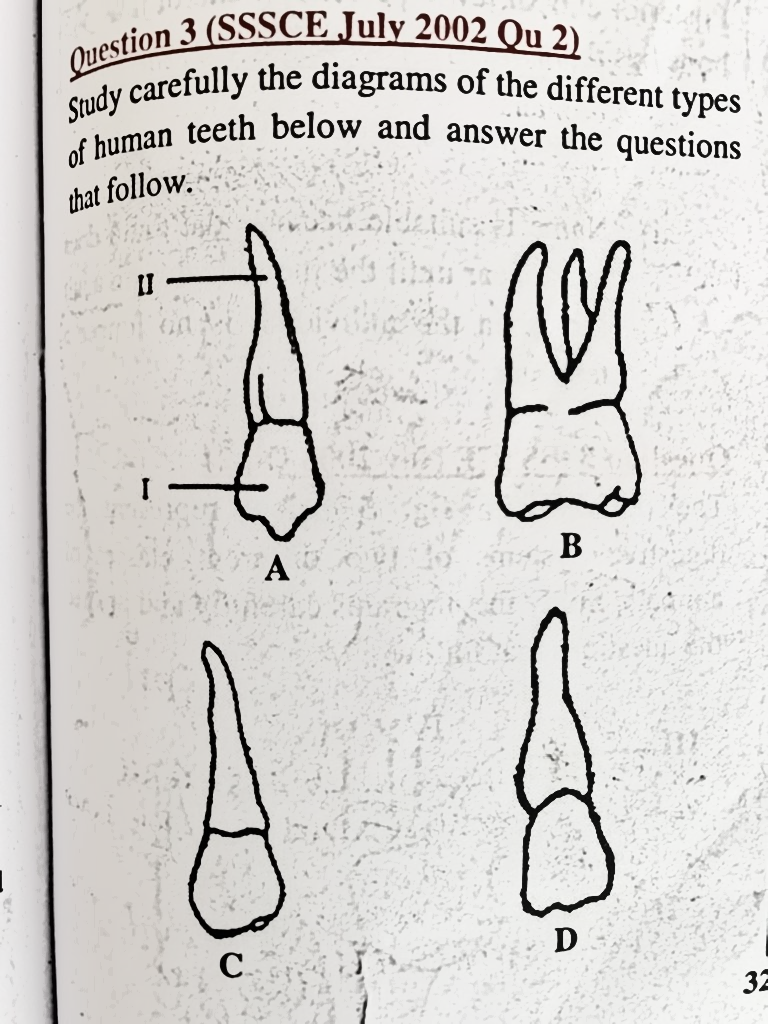 Name the parts labelled I…………………………….II…………………………..Identify the type of tooth labelled A, B, C and DA…………………………..B………………………….C…………………………..D………………………..The set-up below is an experiment to illustrate respiration of a small mammal. Study the set-up carefully and answer the questions that follow. 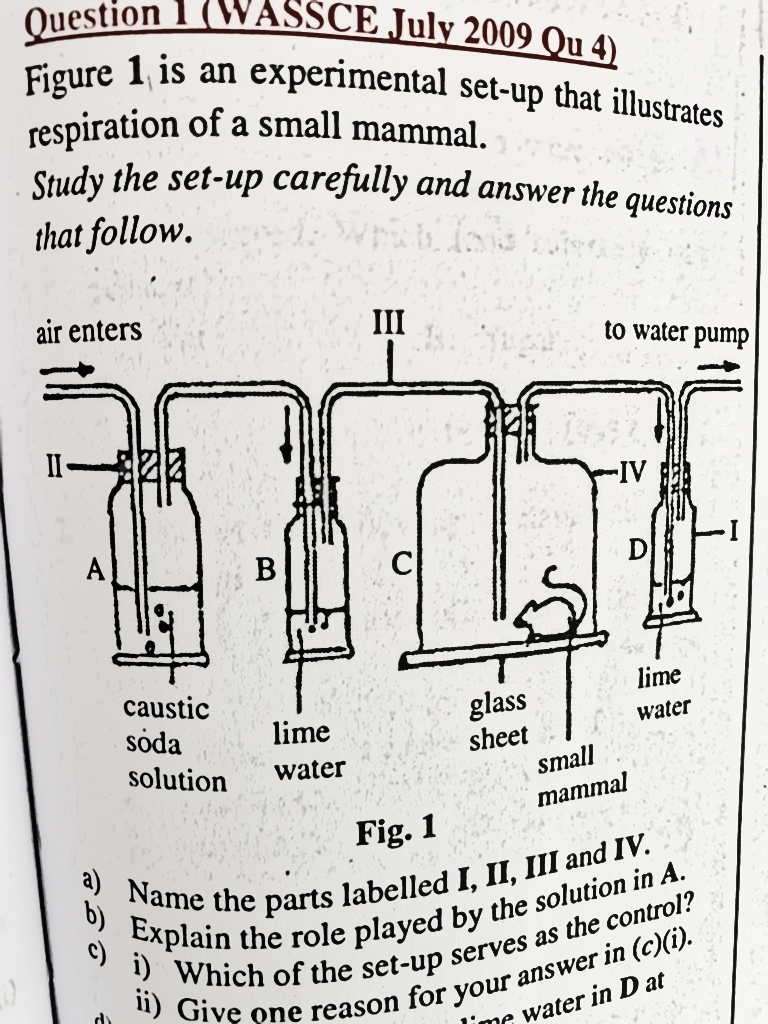 a). Name the parts labeled I……………………………….II………………………………. III……………………………..IV……………………………..b)	Explain the role played by the solution in A…………………………………………………………………………………………………………………………………………………………c)	Suggest an aim for the experiment ……………………………………………………………………………………………………………………………………………………………d)	What happens to the lime water in D at the end of the experiment? ………………………………………………………………………………………………………………e)	State one precaution to be taken during the experiment ………………………………………………………………………………………………………………….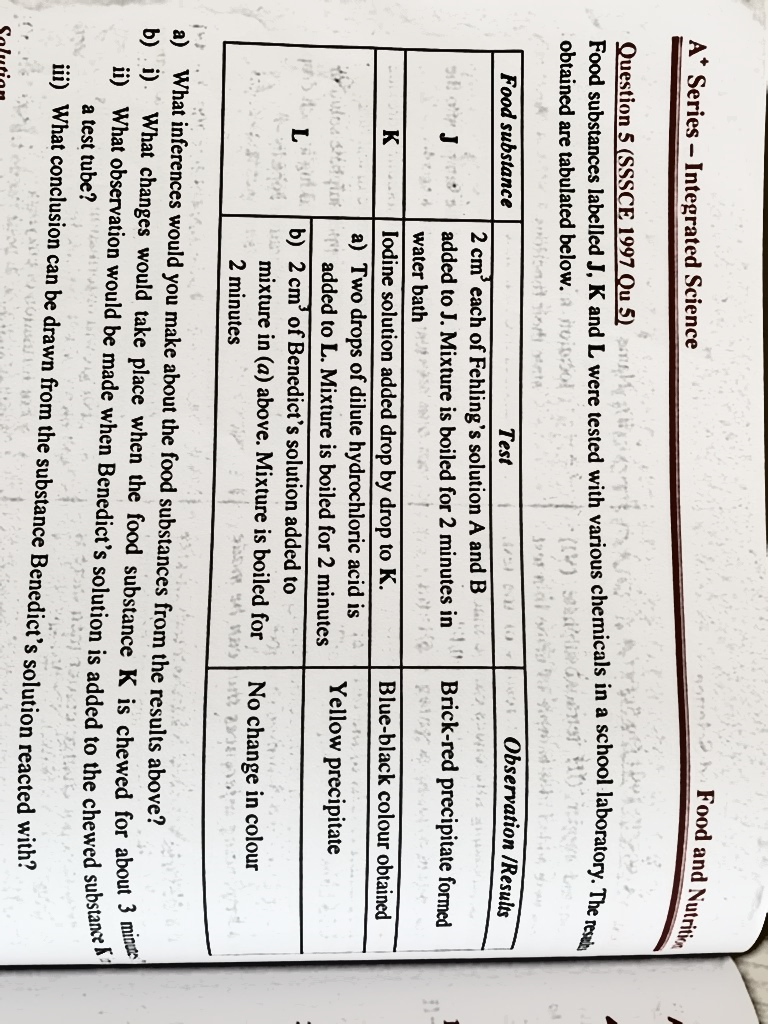 3. 	Food substances labelled J, K and L were tested with various chemicals in a school laboratory. The results obtained are tabulated below.What inferences would you make about the food substances from the result above.J……………………………K……………………………..L…………………………….